RENTAL COSTS: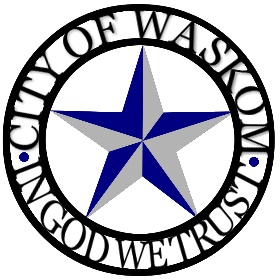 2 hour rental - $200, plus an additional $100 refundable deposit.
Rental fee includes 20 wrist bands, additional wristbands may be purchased up to 30 people and must include one adult for every 3 children under the age of 18, one (1) 8 oz sno cone (up to 20) per child. HOURS AVAILABLE FOR RENTAL: Only times not available for public use can be reserved for rental purposes.	Friday: 5PM – 7PM	Saturday: 5PM- 7 PMRENTAL INCLUDES:Access to the Splash Pad (Splash Pad rules must be adhered to at all times by all people included in the rental)Access to two (2) pavilion table areasAbility to bring food and drink inside the Splash Pad area, no glass containers allowed20 wristbands will be provided and must be worn at all times by attendees. No sharing of wristbands is allowed. (Adults and Children over the age of 2 must have wristbands on at all times)$100 refundable deposit will be returned or reduced based on any damage or cleaning required (see rental agreement)A rental application must be submitted and signed by the Renter (over 21 years of age) prior to the reservation approval which acknowledges receipt and agreement to the Rules and Regulations. (See rental agreement)For additional information, reserving the splash pad, or questions, please contact Rachelle at rwalker@cityofwaskom.com or (903) 687-3374.INDIVIDUALS ENGAGED IN UNSAFE OR DISRUPTIVE BEHAVIOR WILL BE ASKED TO LEAVE THE SPLASH PLAY AREA, WITHOUT REFUND.The City of Waskom is not responsible for stolen property on the City Park premises or for injury that occurs. Use of the Splash Pad is at your own risk.RENTAL AGREEMENT FOR WASKOM SPLASH PAD & PAVILIONI am applying to rent the Waskom Splash Pad and have read the Rental Agreement and agree to the following:I understand that I must be present at all times for the duration of the rental period and will be responsible for my guests, whether invited or not. I understand that it is my responsibility to clean the pavilion by the end of my rental period.I understand that I may not arrive prior to the contracted rental time and that all activities must be concluded and the pavilion cleaned by the completion of my rental time.I understand that The City of Waskom is not responsible for lost, damaged or stolen personal  items during my rental period.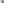 I understand and agree that I am fully responsible for any damages incurred to the pavilion, equipment or grounds around the Waskom Large Pavilion during my rental period. I agree that neither I, nor any others I permit to be on the premises during my rental period, will do anything on the premises that violates any municipal ordinances or state laws.I agree that I, and any others I permit to be on the premises during my rental period, will abide by all the rules as listed in this Renta1 Agreement.I further agree to hold harmless the City of Waskom for any injury or incident that occurs during the rental period, and I further agree to indemnify the City as a result of such.All of the above and foregoing pages have been read and understood in this Rental Agreement, and I further agree to abide by all.Print Renter's Name						DateRenter's Signature						Driver’s License Number………………………………………………………………………………………………………
This area completed by City of Waskom personnel only.Rental Application is:	 Approved	 DeniedCity of Waskom							DateIf Approved:Rental Fees have been paid in the amount of $ _________Additional Splash Pad Wristbands have been paid for in the amount of $________. # of additional Wristbands to be provided ______Applicant Name:Last:First:Phone #:Home:Cell:Address:Email Address:Date of Rental:# of Guests anticipated: